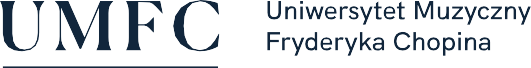 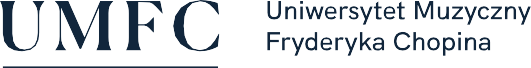 SPOSOBY REALIZACJI I WERYFIKACJI EFEKTÓW UCZENIA SIĘ ZOSTAŁY DOSTOSOWANE DO SYTACJI EPIDEMIOLOGICZNEJ WEWNĘTRZNYMI AKTAMI PRAWNYMI UCZELNINazwa przedmiotu:Podstawy języka łacińskiegoNazwa przedmiotu:Podstawy języka łacińskiegoNazwa przedmiotu:Podstawy języka łacińskiegoNazwa przedmiotu:Podstawy języka łacińskiegoNazwa przedmiotu:Podstawy języka łacińskiegoNazwa przedmiotu:Podstawy języka łacińskiegoNazwa przedmiotu:Podstawy języka łacińskiegoNazwa przedmiotu:Podstawy języka łacińskiegoNazwa przedmiotu:Podstawy języka łacińskiegoNazwa przedmiotu:Podstawy języka łacińskiegoNazwa przedmiotu:Podstawy języka łacińskiegoNazwa przedmiotu:Podstawy języka łacińskiegoNazwa przedmiotu:Podstawy języka łacińskiegoNazwa przedmiotu:Podstawy języka łacińskiegoNazwa przedmiotu:Podstawy języka łacińskiegoNazwa przedmiotu:Podstawy języka łacińskiegoNazwa przedmiotu:Podstawy języka łacińskiegoNazwa przedmiotu:Podstawy języka łacińskiegoNazwa przedmiotu:Podstawy języka łacińskiegoNazwa przedmiotu:Podstawy języka łacińskiegoNazwa przedmiotu:Podstawy języka łacińskiegoNazwa przedmiotu:Podstawy języka łacińskiegoNazwa przedmiotu:Podstawy języka łacińskiegoNazwa przedmiotu:Podstawy języka łacińskiegoNazwa przedmiotu:Podstawy języka łacińskiegoJednostka prowadząca przedmiot:UMFC Filia w BiałymstokuWydział Instrumentalno-Pedagogiczny, Edukacji Muzycznej i WokalistykiJednostka prowadząca przedmiot:UMFC Filia w BiałymstokuWydział Instrumentalno-Pedagogiczny, Edukacji Muzycznej i WokalistykiJednostka prowadząca przedmiot:UMFC Filia w BiałymstokuWydział Instrumentalno-Pedagogiczny, Edukacji Muzycznej i WokalistykiJednostka prowadząca przedmiot:UMFC Filia w BiałymstokuWydział Instrumentalno-Pedagogiczny, Edukacji Muzycznej i WokalistykiJednostka prowadząca przedmiot:UMFC Filia w BiałymstokuWydział Instrumentalno-Pedagogiczny, Edukacji Muzycznej i WokalistykiJednostka prowadząca przedmiot:UMFC Filia w BiałymstokuWydział Instrumentalno-Pedagogiczny, Edukacji Muzycznej i WokalistykiJednostka prowadząca przedmiot:UMFC Filia w BiałymstokuWydział Instrumentalno-Pedagogiczny, Edukacji Muzycznej i WokalistykiJednostka prowadząca przedmiot:UMFC Filia w BiałymstokuWydział Instrumentalno-Pedagogiczny, Edukacji Muzycznej i WokalistykiJednostka prowadząca przedmiot:UMFC Filia w BiałymstokuWydział Instrumentalno-Pedagogiczny, Edukacji Muzycznej i WokalistykiJednostka prowadząca przedmiot:UMFC Filia w BiałymstokuWydział Instrumentalno-Pedagogiczny, Edukacji Muzycznej i WokalistykiJednostka prowadząca przedmiot:UMFC Filia w BiałymstokuWydział Instrumentalno-Pedagogiczny, Edukacji Muzycznej i WokalistykiJednostka prowadząca przedmiot:UMFC Filia w BiałymstokuWydział Instrumentalno-Pedagogiczny, Edukacji Muzycznej i WokalistykiJednostka prowadząca przedmiot:UMFC Filia w BiałymstokuWydział Instrumentalno-Pedagogiczny, Edukacji Muzycznej i WokalistykiJednostka prowadząca przedmiot:UMFC Filia w BiałymstokuWydział Instrumentalno-Pedagogiczny, Edukacji Muzycznej i WokalistykiJednostka prowadząca przedmiot:UMFC Filia w BiałymstokuWydział Instrumentalno-Pedagogiczny, Edukacji Muzycznej i WokalistykiJednostka prowadząca przedmiot:UMFC Filia w BiałymstokuWydział Instrumentalno-Pedagogiczny, Edukacji Muzycznej i WokalistykiJednostka prowadząca przedmiot:UMFC Filia w BiałymstokuWydział Instrumentalno-Pedagogiczny, Edukacji Muzycznej i WokalistykiJednostka prowadząca przedmiot:UMFC Filia w BiałymstokuWydział Instrumentalno-Pedagogiczny, Edukacji Muzycznej i WokalistykiJednostka prowadząca przedmiot:UMFC Filia w BiałymstokuWydział Instrumentalno-Pedagogiczny, Edukacji Muzycznej i WokalistykiJednostka prowadząca przedmiot:UMFC Filia w BiałymstokuWydział Instrumentalno-Pedagogiczny, Edukacji Muzycznej i WokalistykiJednostka prowadząca przedmiot:UMFC Filia w BiałymstokuWydział Instrumentalno-Pedagogiczny, Edukacji Muzycznej i WokalistykiRok akademicki:2020/2021Rok akademicki:2020/2021Rok akademicki:2020/2021Rok akademicki:2020/2021Kierunek:edukacja artystyczna w zakresie sztuki muzycznej Kierunek:edukacja artystyczna w zakresie sztuki muzycznej Kierunek:edukacja artystyczna w zakresie sztuki muzycznej Kierunek:edukacja artystyczna w zakresie sztuki muzycznej Kierunek:edukacja artystyczna w zakresie sztuki muzycznej Kierunek:edukacja artystyczna w zakresie sztuki muzycznej Kierunek:edukacja artystyczna w zakresie sztuki muzycznej Kierunek:edukacja artystyczna w zakresie sztuki muzycznej Kierunek:edukacja artystyczna w zakresie sztuki muzycznej Kierunek:edukacja artystyczna w zakresie sztuki muzycznej Kierunek:edukacja artystyczna w zakresie sztuki muzycznej Specjalność:muzyka kościelnaSpecjalność:muzyka kościelnaSpecjalność:muzyka kościelnaSpecjalność:muzyka kościelnaSpecjalność:muzyka kościelnaSpecjalność:muzyka kościelnaSpecjalność:muzyka kościelnaSpecjalność:muzyka kościelnaSpecjalność:muzyka kościelnaSpecjalność:muzyka kościelnaSpecjalność:muzyka kościelnaSpecjalność:muzyka kościelnaSpecjalność:muzyka kościelnaSpecjalność:muzyka kościelnaForma studiów:stacjonarne pierwszego stopniaForma studiów:stacjonarne pierwszego stopniaForma studiów:stacjonarne pierwszego stopniaForma studiów:stacjonarne pierwszego stopniaForma studiów:stacjonarne pierwszego stopniaForma studiów:stacjonarne pierwszego stopniaForma studiów:stacjonarne pierwszego stopniaForma studiów:stacjonarne pierwszego stopniaForma studiów:stacjonarne pierwszego stopniaForma studiów:stacjonarne pierwszego stopniaProfil kształcenia:ogólnoakademicki (A)Profil kształcenia:ogólnoakademicki (A)Profil kształcenia:ogólnoakademicki (A)Profil kształcenia:ogólnoakademicki (A)Profil kształcenia:ogólnoakademicki (A)Profil kształcenia:ogólnoakademicki (A)Profil kształcenia:ogólnoakademicki (A)Status przedmiotu:obowiązkowy Status przedmiotu:obowiązkowy Status przedmiotu:obowiązkowy Status przedmiotu:obowiązkowy Status przedmiotu:obowiązkowy Status przedmiotu:obowiązkowy Status przedmiotu:obowiązkowy Status przedmiotu:obowiązkowy Forma zajęć:ćwiczenia Forma zajęć:ćwiczenia Forma zajęć:ćwiczenia Forma zajęć:ćwiczenia Forma zajęć:ćwiczenia Forma zajęć:ćwiczenia Forma zajęć:ćwiczenia Język przedmiotu:polskiJęzyk przedmiotu:polskiJęzyk przedmiotu:polskiJęzyk przedmiotu:polskiJęzyk przedmiotu:polskiJęzyk przedmiotu:polskiJęzyk przedmiotu:polskiJęzyk przedmiotu:polskiRok/semestr: R II, s. III-IVRok/semestr: R II, s. III-IVRok/semestr: R II, s. III-IVRok/semestr: R II, s. III-IVRok/semestr: R II, s. III-IVRok/semestr: R II, s. III-IVWymiar godzin:30 godzinWymiar godzin:30 godzinWymiar godzin:30 godzinWymiar godzin:30 godzinKoordynator przedmiotuKoordynator przedmiotuKoordynator przedmiotuKoordynator przedmiotuKoordynator przedmiotuKierownik Katedry Chóralistyki i Edukacji Artystycznej Kierownik Katedry Chóralistyki i Edukacji Artystycznej Kierownik Katedry Chóralistyki i Edukacji Artystycznej Kierownik Katedry Chóralistyki i Edukacji Artystycznej Kierownik Katedry Chóralistyki i Edukacji Artystycznej Kierownik Katedry Chóralistyki i Edukacji Artystycznej Kierownik Katedry Chóralistyki i Edukacji Artystycznej Kierownik Katedry Chóralistyki i Edukacji Artystycznej Kierownik Katedry Chóralistyki i Edukacji Artystycznej Kierownik Katedry Chóralistyki i Edukacji Artystycznej Kierownik Katedry Chóralistyki i Edukacji Artystycznej Kierownik Katedry Chóralistyki i Edukacji Artystycznej Kierownik Katedry Chóralistyki i Edukacji Artystycznej Kierownik Katedry Chóralistyki i Edukacji Artystycznej Kierownik Katedry Chóralistyki i Edukacji Artystycznej Kierownik Katedry Chóralistyki i Edukacji Artystycznej Kierownik Katedry Chóralistyki i Edukacji Artystycznej Kierownik Katedry Chóralistyki i Edukacji Artystycznej Kierownik Katedry Chóralistyki i Edukacji Artystycznej Kierownik Katedry Chóralistyki i Edukacji Artystycznej Prowadzący zajęciaProwadzący zajęciaProwadzący zajęciaProwadzący zajęciaProwadzący zajęcia Realizacja przełożona na rok akad. 2021/2022 Realizacja przełożona na rok akad. 2021/2022 Realizacja przełożona na rok akad. 2021/2022 Realizacja przełożona na rok akad. 2021/2022 Realizacja przełożona na rok akad. 2021/2022 Realizacja przełożona na rok akad. 2021/2022 Realizacja przełożona na rok akad. 2021/2022 Realizacja przełożona na rok akad. 2021/2022 Realizacja przełożona na rok akad. 2021/2022 Realizacja przełożona na rok akad. 2021/2022 Realizacja przełożona na rok akad. 2021/2022 Realizacja przełożona na rok akad. 2021/2022 Realizacja przełożona na rok akad. 2021/2022 Realizacja przełożona na rok akad. 2021/2022 Realizacja przełożona na rok akad. 2021/2022 Realizacja przełożona na rok akad. 2021/2022 Realizacja przełożona na rok akad. 2021/2022 Realizacja przełożona na rok akad. 2021/2022 Realizacja przełożona na rok akad. 2021/2022 Realizacja przełożona na rok akad. 2021/2022Cele przedmiotuCele przedmiotuCele przedmiotuCele przedmiotuCele przedmiotuOpanowanie podstaw języka łacińskiego, w tym: m.in. umiejętność tłumaczenia tekstu łacińskiego na język polski, rozwijanie sprawności językowej; opanowanie pamięciowe słownictwa; ponadto wskazanie związku między wyrazami łacińskimi, a pochodzącymi od nich wyrazami języków nowożytnych: poznanie tekstów ważnych w kulturze europejskiej o rodowodzie rzymskim i judeo-chrześcijańskimOpanowanie podstaw języka łacińskiego, w tym: m.in. umiejętność tłumaczenia tekstu łacińskiego na język polski, rozwijanie sprawności językowej; opanowanie pamięciowe słownictwa; ponadto wskazanie związku między wyrazami łacińskimi, a pochodzącymi od nich wyrazami języków nowożytnych: poznanie tekstów ważnych w kulturze europejskiej o rodowodzie rzymskim i judeo-chrześcijańskimOpanowanie podstaw języka łacińskiego, w tym: m.in. umiejętność tłumaczenia tekstu łacińskiego na język polski, rozwijanie sprawności językowej; opanowanie pamięciowe słownictwa; ponadto wskazanie związku między wyrazami łacińskimi, a pochodzącymi od nich wyrazami języków nowożytnych: poznanie tekstów ważnych w kulturze europejskiej o rodowodzie rzymskim i judeo-chrześcijańskimOpanowanie podstaw języka łacińskiego, w tym: m.in. umiejętność tłumaczenia tekstu łacińskiego na język polski, rozwijanie sprawności językowej; opanowanie pamięciowe słownictwa; ponadto wskazanie związku między wyrazami łacińskimi, a pochodzącymi od nich wyrazami języków nowożytnych: poznanie tekstów ważnych w kulturze europejskiej o rodowodzie rzymskim i judeo-chrześcijańskimOpanowanie podstaw języka łacińskiego, w tym: m.in. umiejętność tłumaczenia tekstu łacińskiego na język polski, rozwijanie sprawności językowej; opanowanie pamięciowe słownictwa; ponadto wskazanie związku między wyrazami łacińskimi, a pochodzącymi od nich wyrazami języków nowożytnych: poznanie tekstów ważnych w kulturze europejskiej o rodowodzie rzymskim i judeo-chrześcijańskimOpanowanie podstaw języka łacińskiego, w tym: m.in. umiejętność tłumaczenia tekstu łacińskiego na język polski, rozwijanie sprawności językowej; opanowanie pamięciowe słownictwa; ponadto wskazanie związku między wyrazami łacińskimi, a pochodzącymi od nich wyrazami języków nowożytnych: poznanie tekstów ważnych w kulturze europejskiej o rodowodzie rzymskim i judeo-chrześcijańskimOpanowanie podstaw języka łacińskiego, w tym: m.in. umiejętność tłumaczenia tekstu łacińskiego na język polski, rozwijanie sprawności językowej; opanowanie pamięciowe słownictwa; ponadto wskazanie związku między wyrazami łacińskimi, a pochodzącymi od nich wyrazami języków nowożytnych: poznanie tekstów ważnych w kulturze europejskiej o rodowodzie rzymskim i judeo-chrześcijańskimOpanowanie podstaw języka łacińskiego, w tym: m.in. umiejętność tłumaczenia tekstu łacińskiego na język polski, rozwijanie sprawności językowej; opanowanie pamięciowe słownictwa; ponadto wskazanie związku między wyrazami łacińskimi, a pochodzącymi od nich wyrazami języków nowożytnych: poznanie tekstów ważnych w kulturze europejskiej o rodowodzie rzymskim i judeo-chrześcijańskimOpanowanie podstaw języka łacińskiego, w tym: m.in. umiejętność tłumaczenia tekstu łacińskiego na język polski, rozwijanie sprawności językowej; opanowanie pamięciowe słownictwa; ponadto wskazanie związku między wyrazami łacińskimi, a pochodzącymi od nich wyrazami języków nowożytnych: poznanie tekstów ważnych w kulturze europejskiej o rodowodzie rzymskim i judeo-chrześcijańskimOpanowanie podstaw języka łacińskiego, w tym: m.in. umiejętność tłumaczenia tekstu łacińskiego na język polski, rozwijanie sprawności językowej; opanowanie pamięciowe słownictwa; ponadto wskazanie związku między wyrazami łacińskimi, a pochodzącymi od nich wyrazami języków nowożytnych: poznanie tekstów ważnych w kulturze europejskiej o rodowodzie rzymskim i judeo-chrześcijańskimOpanowanie podstaw języka łacińskiego, w tym: m.in. umiejętność tłumaczenia tekstu łacińskiego na język polski, rozwijanie sprawności językowej; opanowanie pamięciowe słownictwa; ponadto wskazanie związku między wyrazami łacińskimi, a pochodzącymi od nich wyrazami języków nowożytnych: poznanie tekstów ważnych w kulturze europejskiej o rodowodzie rzymskim i judeo-chrześcijańskimOpanowanie podstaw języka łacińskiego, w tym: m.in. umiejętność tłumaczenia tekstu łacińskiego na język polski, rozwijanie sprawności językowej; opanowanie pamięciowe słownictwa; ponadto wskazanie związku między wyrazami łacińskimi, a pochodzącymi od nich wyrazami języków nowożytnych: poznanie tekstów ważnych w kulturze europejskiej o rodowodzie rzymskim i judeo-chrześcijańskimOpanowanie podstaw języka łacińskiego, w tym: m.in. umiejętność tłumaczenia tekstu łacińskiego na język polski, rozwijanie sprawności językowej; opanowanie pamięciowe słownictwa; ponadto wskazanie związku między wyrazami łacińskimi, a pochodzącymi od nich wyrazami języków nowożytnych: poznanie tekstów ważnych w kulturze europejskiej o rodowodzie rzymskim i judeo-chrześcijańskimOpanowanie podstaw języka łacińskiego, w tym: m.in. umiejętność tłumaczenia tekstu łacińskiego na język polski, rozwijanie sprawności językowej; opanowanie pamięciowe słownictwa; ponadto wskazanie związku między wyrazami łacińskimi, a pochodzącymi od nich wyrazami języków nowożytnych: poznanie tekstów ważnych w kulturze europejskiej o rodowodzie rzymskim i judeo-chrześcijańskimOpanowanie podstaw języka łacińskiego, w tym: m.in. umiejętność tłumaczenia tekstu łacińskiego na język polski, rozwijanie sprawności językowej; opanowanie pamięciowe słownictwa; ponadto wskazanie związku między wyrazami łacińskimi, a pochodzącymi od nich wyrazami języków nowożytnych: poznanie tekstów ważnych w kulturze europejskiej o rodowodzie rzymskim i judeo-chrześcijańskimOpanowanie podstaw języka łacińskiego, w tym: m.in. umiejętność tłumaczenia tekstu łacińskiego na język polski, rozwijanie sprawności językowej; opanowanie pamięciowe słownictwa; ponadto wskazanie związku między wyrazami łacińskimi, a pochodzącymi od nich wyrazami języków nowożytnych: poznanie tekstów ważnych w kulturze europejskiej o rodowodzie rzymskim i judeo-chrześcijańskimOpanowanie podstaw języka łacińskiego, w tym: m.in. umiejętność tłumaczenia tekstu łacińskiego na język polski, rozwijanie sprawności językowej; opanowanie pamięciowe słownictwa; ponadto wskazanie związku między wyrazami łacińskimi, a pochodzącymi od nich wyrazami języków nowożytnych: poznanie tekstów ważnych w kulturze europejskiej o rodowodzie rzymskim i judeo-chrześcijańskimOpanowanie podstaw języka łacińskiego, w tym: m.in. umiejętność tłumaczenia tekstu łacińskiego na język polski, rozwijanie sprawności językowej; opanowanie pamięciowe słownictwa; ponadto wskazanie związku między wyrazami łacińskimi, a pochodzącymi od nich wyrazami języków nowożytnych: poznanie tekstów ważnych w kulturze europejskiej o rodowodzie rzymskim i judeo-chrześcijańskimOpanowanie podstaw języka łacińskiego, w tym: m.in. umiejętność tłumaczenia tekstu łacińskiego na język polski, rozwijanie sprawności językowej; opanowanie pamięciowe słownictwa; ponadto wskazanie związku między wyrazami łacińskimi, a pochodzącymi od nich wyrazami języków nowożytnych: poznanie tekstów ważnych w kulturze europejskiej o rodowodzie rzymskim i judeo-chrześcijańskimOpanowanie podstaw języka łacińskiego, w tym: m.in. umiejętność tłumaczenia tekstu łacińskiego na język polski, rozwijanie sprawności językowej; opanowanie pamięciowe słownictwa; ponadto wskazanie związku między wyrazami łacińskimi, a pochodzącymi od nich wyrazami języków nowożytnych: poznanie tekstów ważnych w kulturze europejskiej o rodowodzie rzymskim i judeo-chrześcijańskimWymagania wstępneWymagania wstępneWymagania wstępneWymagania wstępneWymagania wstępnebrakbrakbrakbrakbrakbrakbrakbrakbrakbrakbrakbrakbrakbrakbrakbrakbrakbrakbrakbrakKategorie efektówKategorie efektówNr efektu Nr efektu Nr efektu EFEKTY UCZENIA SIĘ DLA PRZEDMIOTUEFEKTY UCZENIA SIĘ DLA PRZEDMIOTUEFEKTY UCZENIA SIĘ DLA PRZEDMIOTUEFEKTY UCZENIA SIĘ DLA PRZEDMIOTUEFEKTY UCZENIA SIĘ DLA PRZEDMIOTUEFEKTY UCZENIA SIĘ DLA PRZEDMIOTUEFEKTY UCZENIA SIĘ DLA PRZEDMIOTUEFEKTY UCZENIA SIĘ DLA PRZEDMIOTUEFEKTY UCZENIA SIĘ DLA PRZEDMIOTUEFEKTY UCZENIA SIĘ DLA PRZEDMIOTUEFEKTY UCZENIA SIĘ DLA PRZEDMIOTUEFEKTY UCZENIA SIĘ DLA PRZEDMIOTUEFEKTY UCZENIA SIĘ DLA PRZEDMIOTUEFEKTY UCZENIA SIĘ DLA PRZEDMIOTUEFEKTY UCZENIA SIĘ DLA PRZEDMIOTUEFEKTY UCZENIA SIĘ DLA PRZEDMIOTUEFEKTY UCZENIA SIĘ DLA PRZEDMIOTUEFEKTY UCZENIA SIĘ DLA PRZEDMIOTUNumer efektu kier./spec.  Numer efektu kier./spec.  WiedzaWiedza111Posiada wiedzę z zakresu gramatyki, fleksji i składni języka łacińskiego w stopniu podstawowymPosiada wiedzę z zakresu gramatyki, fleksji i składni języka łacińskiego w stopniu podstawowymPosiada wiedzę z zakresu gramatyki, fleksji i składni języka łacińskiego w stopniu podstawowymPosiada wiedzę z zakresu gramatyki, fleksji i składni języka łacińskiego w stopniu podstawowymPosiada wiedzę z zakresu gramatyki, fleksji i składni języka łacińskiego w stopniu podstawowymPosiada wiedzę z zakresu gramatyki, fleksji i składni języka łacińskiego w stopniu podstawowymPosiada wiedzę z zakresu gramatyki, fleksji i składni języka łacińskiego w stopniu podstawowymPosiada wiedzę z zakresu gramatyki, fleksji i składni języka łacińskiego w stopniu podstawowymPosiada wiedzę z zakresu gramatyki, fleksji i składni języka łacińskiego w stopniu podstawowymPosiada wiedzę z zakresu gramatyki, fleksji i składni języka łacińskiego w stopniu podstawowymPosiada wiedzę z zakresu gramatyki, fleksji i składni języka łacińskiego w stopniu podstawowymPosiada wiedzę z zakresu gramatyki, fleksji i składni języka łacińskiego w stopniu podstawowymPosiada wiedzę z zakresu gramatyki, fleksji i składni języka łacińskiego w stopniu podstawowymPosiada wiedzę z zakresu gramatyki, fleksji i składni języka łacińskiego w stopniu podstawowymPosiada wiedzę z zakresu gramatyki, fleksji i składni języka łacińskiego w stopniu podstawowymPosiada wiedzę z zakresu gramatyki, fleksji i składni języka łacińskiego w stopniu podstawowymPosiada wiedzę z zakresu gramatyki, fleksji i składni języka łacińskiego w stopniu podstawowymPosiada wiedzę z zakresu gramatyki, fleksji i składni języka łacińskiego w stopniu podstawowymS1_W2S1_W2WiedzaWiedza222Zna zwroty i skróty łacińskie stosowane obecnie w języku polskim i innych językach nowożytnych oraz ważniejsze pojęcia i fabuły z mitologii, literatury i sztukiZna zwroty i skróty łacińskie stosowane obecnie w języku polskim i innych językach nowożytnych oraz ważniejsze pojęcia i fabuły z mitologii, literatury i sztukiZna zwroty i skróty łacińskie stosowane obecnie w języku polskim i innych językach nowożytnych oraz ważniejsze pojęcia i fabuły z mitologii, literatury i sztukiZna zwroty i skróty łacińskie stosowane obecnie w języku polskim i innych językach nowożytnych oraz ważniejsze pojęcia i fabuły z mitologii, literatury i sztukiZna zwroty i skróty łacińskie stosowane obecnie w języku polskim i innych językach nowożytnych oraz ważniejsze pojęcia i fabuły z mitologii, literatury i sztukiZna zwroty i skróty łacińskie stosowane obecnie w języku polskim i innych językach nowożytnych oraz ważniejsze pojęcia i fabuły z mitologii, literatury i sztukiZna zwroty i skróty łacińskie stosowane obecnie w języku polskim i innych językach nowożytnych oraz ważniejsze pojęcia i fabuły z mitologii, literatury i sztukiZna zwroty i skróty łacińskie stosowane obecnie w języku polskim i innych językach nowożytnych oraz ważniejsze pojęcia i fabuły z mitologii, literatury i sztukiZna zwroty i skróty łacińskie stosowane obecnie w języku polskim i innych językach nowożytnych oraz ważniejsze pojęcia i fabuły z mitologii, literatury i sztukiZna zwroty i skróty łacińskie stosowane obecnie w języku polskim i innych językach nowożytnych oraz ważniejsze pojęcia i fabuły z mitologii, literatury i sztukiZna zwroty i skróty łacińskie stosowane obecnie w języku polskim i innych językach nowożytnych oraz ważniejsze pojęcia i fabuły z mitologii, literatury i sztukiZna zwroty i skróty łacińskie stosowane obecnie w języku polskim i innych językach nowożytnych oraz ważniejsze pojęcia i fabuły z mitologii, literatury i sztukiZna zwroty i skróty łacińskie stosowane obecnie w języku polskim i innych językach nowożytnych oraz ważniejsze pojęcia i fabuły z mitologii, literatury i sztukiZna zwroty i skróty łacińskie stosowane obecnie w języku polskim i innych językach nowożytnych oraz ważniejsze pojęcia i fabuły z mitologii, literatury i sztukiZna zwroty i skróty łacińskie stosowane obecnie w języku polskim i innych językach nowożytnych oraz ważniejsze pojęcia i fabuły z mitologii, literatury i sztukiZna zwroty i skróty łacińskie stosowane obecnie w języku polskim i innych językach nowożytnych oraz ważniejsze pojęcia i fabuły z mitologii, literatury i sztukiZna zwroty i skróty łacińskie stosowane obecnie w języku polskim i innych językach nowożytnych oraz ważniejsze pojęcia i fabuły z mitologii, literatury i sztukiZna zwroty i skróty łacińskie stosowane obecnie w języku polskim i innych językach nowożytnych oraz ważniejsze pojęcia i fabuły z mitologii, literatury i sztukiS1_W2S1_W2 Umiejętności Umiejętności333Posługuje się tabelami deklinacyjnymi i koniugacyjnymi oraz słownikiem łacińsko-polskim w celu poznania i zrozumienia tekstu wykonywanego utworu, posługuje się wyrażeniami i sentencjami łacińskimi stosując je w odpowiednim kontekście; stosuje i rozumie skróty łacińskie używane w języku polskim i innych językach nowożytnychPosługuje się tabelami deklinacyjnymi i koniugacyjnymi oraz słownikiem łacińsko-polskim w celu poznania i zrozumienia tekstu wykonywanego utworu, posługuje się wyrażeniami i sentencjami łacińskimi stosując je w odpowiednim kontekście; stosuje i rozumie skróty łacińskie używane w języku polskim i innych językach nowożytnychPosługuje się tabelami deklinacyjnymi i koniugacyjnymi oraz słownikiem łacińsko-polskim w celu poznania i zrozumienia tekstu wykonywanego utworu, posługuje się wyrażeniami i sentencjami łacińskimi stosując je w odpowiednim kontekście; stosuje i rozumie skróty łacińskie używane w języku polskim i innych językach nowożytnychPosługuje się tabelami deklinacyjnymi i koniugacyjnymi oraz słownikiem łacińsko-polskim w celu poznania i zrozumienia tekstu wykonywanego utworu, posługuje się wyrażeniami i sentencjami łacińskimi stosując je w odpowiednim kontekście; stosuje i rozumie skróty łacińskie używane w języku polskim i innych językach nowożytnychPosługuje się tabelami deklinacyjnymi i koniugacyjnymi oraz słownikiem łacińsko-polskim w celu poznania i zrozumienia tekstu wykonywanego utworu, posługuje się wyrażeniami i sentencjami łacińskimi stosując je w odpowiednim kontekście; stosuje i rozumie skróty łacińskie używane w języku polskim i innych językach nowożytnychPosługuje się tabelami deklinacyjnymi i koniugacyjnymi oraz słownikiem łacińsko-polskim w celu poznania i zrozumienia tekstu wykonywanego utworu, posługuje się wyrażeniami i sentencjami łacińskimi stosując je w odpowiednim kontekście; stosuje i rozumie skróty łacińskie używane w języku polskim i innych językach nowożytnychPosługuje się tabelami deklinacyjnymi i koniugacyjnymi oraz słownikiem łacińsko-polskim w celu poznania i zrozumienia tekstu wykonywanego utworu, posługuje się wyrażeniami i sentencjami łacińskimi stosując je w odpowiednim kontekście; stosuje i rozumie skróty łacińskie używane w języku polskim i innych językach nowożytnychPosługuje się tabelami deklinacyjnymi i koniugacyjnymi oraz słownikiem łacińsko-polskim w celu poznania i zrozumienia tekstu wykonywanego utworu, posługuje się wyrażeniami i sentencjami łacińskimi stosując je w odpowiednim kontekście; stosuje i rozumie skróty łacińskie używane w języku polskim i innych językach nowożytnychPosługuje się tabelami deklinacyjnymi i koniugacyjnymi oraz słownikiem łacińsko-polskim w celu poznania i zrozumienia tekstu wykonywanego utworu, posługuje się wyrażeniami i sentencjami łacińskimi stosując je w odpowiednim kontekście; stosuje i rozumie skróty łacińskie używane w języku polskim i innych językach nowożytnychPosługuje się tabelami deklinacyjnymi i koniugacyjnymi oraz słownikiem łacińsko-polskim w celu poznania i zrozumienia tekstu wykonywanego utworu, posługuje się wyrażeniami i sentencjami łacińskimi stosując je w odpowiednim kontekście; stosuje i rozumie skróty łacińskie używane w języku polskim i innych językach nowożytnychPosługuje się tabelami deklinacyjnymi i koniugacyjnymi oraz słownikiem łacińsko-polskim w celu poznania i zrozumienia tekstu wykonywanego utworu, posługuje się wyrażeniami i sentencjami łacińskimi stosując je w odpowiednim kontekście; stosuje i rozumie skróty łacińskie używane w języku polskim i innych językach nowożytnychPosługuje się tabelami deklinacyjnymi i koniugacyjnymi oraz słownikiem łacińsko-polskim w celu poznania i zrozumienia tekstu wykonywanego utworu, posługuje się wyrażeniami i sentencjami łacińskimi stosując je w odpowiednim kontekście; stosuje i rozumie skróty łacińskie używane w języku polskim i innych językach nowożytnychPosługuje się tabelami deklinacyjnymi i koniugacyjnymi oraz słownikiem łacińsko-polskim w celu poznania i zrozumienia tekstu wykonywanego utworu, posługuje się wyrażeniami i sentencjami łacińskimi stosując je w odpowiednim kontekście; stosuje i rozumie skróty łacińskie używane w języku polskim i innych językach nowożytnychPosługuje się tabelami deklinacyjnymi i koniugacyjnymi oraz słownikiem łacińsko-polskim w celu poznania i zrozumienia tekstu wykonywanego utworu, posługuje się wyrażeniami i sentencjami łacińskimi stosując je w odpowiednim kontekście; stosuje i rozumie skróty łacińskie używane w języku polskim i innych językach nowożytnychPosługuje się tabelami deklinacyjnymi i koniugacyjnymi oraz słownikiem łacińsko-polskim w celu poznania i zrozumienia tekstu wykonywanego utworu, posługuje się wyrażeniami i sentencjami łacińskimi stosując je w odpowiednim kontekście; stosuje i rozumie skróty łacińskie używane w języku polskim i innych językach nowożytnychPosługuje się tabelami deklinacyjnymi i koniugacyjnymi oraz słownikiem łacińsko-polskim w celu poznania i zrozumienia tekstu wykonywanego utworu, posługuje się wyrażeniami i sentencjami łacińskimi stosując je w odpowiednim kontekście; stosuje i rozumie skróty łacińskie używane w języku polskim i innych językach nowożytnychPosługuje się tabelami deklinacyjnymi i koniugacyjnymi oraz słownikiem łacińsko-polskim w celu poznania i zrozumienia tekstu wykonywanego utworu, posługuje się wyrażeniami i sentencjami łacińskimi stosując je w odpowiednim kontekście; stosuje i rozumie skróty łacińskie używane w języku polskim i innych językach nowożytnychPosługuje się tabelami deklinacyjnymi i koniugacyjnymi oraz słownikiem łacińsko-polskim w celu poznania i zrozumienia tekstu wykonywanego utworu, posługuje się wyrażeniami i sentencjami łacińskimi stosując je w odpowiednim kontekście; stosuje i rozumie skróty łacińskie używane w języku polskim i innych językach nowożytnychS1_U9S1_U9TREŚCI PROGRAMOWE PRZEDMIOTUTREŚCI PROGRAMOWE PRZEDMIOTUTREŚCI PROGRAMOWE PRZEDMIOTUTREŚCI PROGRAMOWE PRZEDMIOTUTREŚCI PROGRAMOWE PRZEDMIOTUTREŚCI PROGRAMOWE PRZEDMIOTUTREŚCI PROGRAMOWE PRZEDMIOTUTREŚCI PROGRAMOWE PRZEDMIOTUTREŚCI PROGRAMOWE PRZEDMIOTUTREŚCI PROGRAMOWE PRZEDMIOTUTREŚCI PROGRAMOWE PRZEDMIOTUTREŚCI PROGRAMOWE PRZEDMIOTUTREŚCI PROGRAMOWE PRZEDMIOTUTREŚCI PROGRAMOWE PRZEDMIOTUTREŚCI PROGRAMOWE PRZEDMIOTUTREŚCI PROGRAMOWE PRZEDMIOTUTREŚCI PROGRAMOWE PRZEDMIOTUTREŚCI PROGRAMOWE PRZEDMIOTUTREŚCI PROGRAMOWE PRZEDMIOTUTREŚCI PROGRAMOWE PRZEDMIOTUTREŚCI PROGRAMOWE PRZEDMIOTUTREŚCI PROGRAMOWE PRZEDMIOTUTREŚCI PROGRAMOWE PRZEDMIOTULiczba godzinLiczba godzinSemestr IIIHistoria języka łacińskiego, zasady wymowy i akcentowaniaDeklinacje i koniugacje w języku łacińskim Składnia języka łacińskiegoZwroty i skróty łacińskie stosowane obecnie w językach nowożytnychTłumaczenie tekstów o wybranych treściach (mitologii, historia i zagadnienia z życia codziennego, kalendarz rzymski)Semestr IIIHistoria języka łacińskiego, zasady wymowy i akcentowaniaDeklinacje i koniugacje w języku łacińskim Składnia języka łacińskiegoZwroty i skróty łacińskie stosowane obecnie w językach nowożytnychTłumaczenie tekstów o wybranych treściach (mitologii, historia i zagadnienia z życia codziennego, kalendarz rzymski)Semestr IIIHistoria języka łacińskiego, zasady wymowy i akcentowaniaDeklinacje i koniugacje w języku łacińskim Składnia języka łacińskiegoZwroty i skróty łacińskie stosowane obecnie w językach nowożytnychTłumaczenie tekstów o wybranych treściach (mitologii, historia i zagadnienia z życia codziennego, kalendarz rzymski)Semestr IIIHistoria języka łacińskiego, zasady wymowy i akcentowaniaDeklinacje i koniugacje w języku łacińskim Składnia języka łacińskiegoZwroty i skróty łacińskie stosowane obecnie w językach nowożytnychTłumaczenie tekstów o wybranych treściach (mitologii, historia i zagadnienia z życia codziennego, kalendarz rzymski)Semestr IIIHistoria języka łacińskiego, zasady wymowy i akcentowaniaDeklinacje i koniugacje w języku łacińskim Składnia języka łacińskiegoZwroty i skróty łacińskie stosowane obecnie w językach nowożytnychTłumaczenie tekstów o wybranych treściach (mitologii, historia i zagadnienia z życia codziennego, kalendarz rzymski)Semestr IIIHistoria języka łacińskiego, zasady wymowy i akcentowaniaDeklinacje i koniugacje w języku łacińskim Składnia języka łacińskiegoZwroty i skróty łacińskie stosowane obecnie w językach nowożytnychTłumaczenie tekstów o wybranych treściach (mitologii, historia i zagadnienia z życia codziennego, kalendarz rzymski)Semestr IIIHistoria języka łacińskiego, zasady wymowy i akcentowaniaDeklinacje i koniugacje w języku łacińskim Składnia języka łacińskiegoZwroty i skróty łacińskie stosowane obecnie w językach nowożytnychTłumaczenie tekstów o wybranych treściach (mitologii, historia i zagadnienia z życia codziennego, kalendarz rzymski)Semestr IIIHistoria języka łacińskiego, zasady wymowy i akcentowaniaDeklinacje i koniugacje w języku łacińskim Składnia języka łacińskiegoZwroty i skróty łacińskie stosowane obecnie w językach nowożytnychTłumaczenie tekstów o wybranych treściach (mitologii, historia i zagadnienia z życia codziennego, kalendarz rzymski)Semestr IIIHistoria języka łacińskiego, zasady wymowy i akcentowaniaDeklinacje i koniugacje w języku łacińskim Składnia języka łacińskiegoZwroty i skróty łacińskie stosowane obecnie w językach nowożytnychTłumaczenie tekstów o wybranych treściach (mitologii, historia i zagadnienia z życia codziennego, kalendarz rzymski)Semestr IIIHistoria języka łacińskiego, zasady wymowy i akcentowaniaDeklinacje i koniugacje w języku łacińskim Składnia języka łacińskiegoZwroty i skróty łacińskie stosowane obecnie w językach nowożytnychTłumaczenie tekstów o wybranych treściach (mitologii, historia i zagadnienia z życia codziennego, kalendarz rzymski)Semestr IIIHistoria języka łacińskiego, zasady wymowy i akcentowaniaDeklinacje i koniugacje w języku łacińskim Składnia języka łacińskiegoZwroty i skróty łacińskie stosowane obecnie w językach nowożytnychTłumaczenie tekstów o wybranych treściach (mitologii, historia i zagadnienia z życia codziennego, kalendarz rzymski)Semestr IIIHistoria języka łacińskiego, zasady wymowy i akcentowaniaDeklinacje i koniugacje w języku łacińskim Składnia języka łacińskiegoZwroty i skróty łacińskie stosowane obecnie w językach nowożytnychTłumaczenie tekstów o wybranych treściach (mitologii, historia i zagadnienia z życia codziennego, kalendarz rzymski)Semestr IIIHistoria języka łacińskiego, zasady wymowy i akcentowaniaDeklinacje i koniugacje w języku łacińskim Składnia języka łacińskiegoZwroty i skróty łacińskie stosowane obecnie w językach nowożytnychTłumaczenie tekstów o wybranych treściach (mitologii, historia i zagadnienia z życia codziennego, kalendarz rzymski)Semestr IIIHistoria języka łacińskiego, zasady wymowy i akcentowaniaDeklinacje i koniugacje w języku łacińskim Składnia języka łacińskiegoZwroty i skróty łacińskie stosowane obecnie w językach nowożytnychTłumaczenie tekstów o wybranych treściach (mitologii, historia i zagadnienia z życia codziennego, kalendarz rzymski)Semestr IIIHistoria języka łacińskiego, zasady wymowy i akcentowaniaDeklinacje i koniugacje w języku łacińskim Składnia języka łacińskiegoZwroty i skróty łacińskie stosowane obecnie w językach nowożytnychTłumaczenie tekstów o wybranych treściach (mitologii, historia i zagadnienia z życia codziennego, kalendarz rzymski)Semestr IIIHistoria języka łacińskiego, zasady wymowy i akcentowaniaDeklinacje i koniugacje w języku łacińskim Składnia języka łacińskiegoZwroty i skróty łacińskie stosowane obecnie w językach nowożytnychTłumaczenie tekstów o wybranych treściach (mitologii, historia i zagadnienia z życia codziennego, kalendarz rzymski)Semestr IIIHistoria języka łacińskiego, zasady wymowy i akcentowaniaDeklinacje i koniugacje w języku łacińskim Składnia języka łacińskiegoZwroty i skróty łacińskie stosowane obecnie w językach nowożytnychTłumaczenie tekstów o wybranych treściach (mitologii, historia i zagadnienia z życia codziennego, kalendarz rzymski)Semestr IIIHistoria języka łacińskiego, zasady wymowy i akcentowaniaDeklinacje i koniugacje w języku łacińskim Składnia języka łacińskiegoZwroty i skróty łacińskie stosowane obecnie w językach nowożytnychTłumaczenie tekstów o wybranych treściach (mitologii, historia i zagadnienia z życia codziennego, kalendarz rzymski)Semestr IIIHistoria języka łacińskiego, zasady wymowy i akcentowaniaDeklinacje i koniugacje w języku łacińskim Składnia języka łacińskiegoZwroty i skróty łacińskie stosowane obecnie w językach nowożytnychTłumaczenie tekstów o wybranych treściach (mitologii, historia i zagadnienia z życia codziennego, kalendarz rzymski)Semestr IIIHistoria języka łacińskiego, zasady wymowy i akcentowaniaDeklinacje i koniugacje w języku łacińskim Składnia języka łacińskiegoZwroty i skróty łacińskie stosowane obecnie w językach nowożytnychTłumaczenie tekstów o wybranych treściach (mitologii, historia i zagadnienia z życia codziennego, kalendarz rzymski)Semestr IIIHistoria języka łacińskiego, zasady wymowy i akcentowaniaDeklinacje i koniugacje w języku łacińskim Składnia języka łacińskiegoZwroty i skróty łacińskie stosowane obecnie w językach nowożytnychTłumaczenie tekstów o wybranych treściach (mitologii, historia i zagadnienia z życia codziennego, kalendarz rzymski)Semestr IIIHistoria języka łacińskiego, zasady wymowy i akcentowaniaDeklinacje i koniugacje w języku łacińskim Składnia języka łacińskiegoZwroty i skróty łacińskie stosowane obecnie w językach nowożytnychTłumaczenie tekstów o wybranych treściach (mitologii, historia i zagadnienia z życia codziennego, kalendarz rzymski)Semestr IIIHistoria języka łacińskiego, zasady wymowy i akcentowaniaDeklinacje i koniugacje w języku łacińskim Składnia języka łacińskiegoZwroty i skróty łacińskie stosowane obecnie w językach nowożytnychTłumaczenie tekstów o wybranych treściach (mitologii, historia i zagadnienia z życia codziennego, kalendarz rzymski)2622326223Semestr IVAnaliza i tłumaczenie wybranych tekstów średniowiecznych Gaude mater, Requiem, Carmina Burana, Stabat Mater, Gaudeamus igiturOrationes cotidianae, części stałe Mszy – tłumaczenieAnaliza i tłumaczenie wybranych tekstów łacińskichProverbia et dicta Semestr IVAnaliza i tłumaczenie wybranych tekstów średniowiecznych Gaude mater, Requiem, Carmina Burana, Stabat Mater, Gaudeamus igiturOrationes cotidianae, części stałe Mszy – tłumaczenieAnaliza i tłumaczenie wybranych tekstów łacińskichProverbia et dicta Semestr IVAnaliza i tłumaczenie wybranych tekstów średniowiecznych Gaude mater, Requiem, Carmina Burana, Stabat Mater, Gaudeamus igiturOrationes cotidianae, części stałe Mszy – tłumaczenieAnaliza i tłumaczenie wybranych tekstów łacińskichProverbia et dicta Semestr IVAnaliza i tłumaczenie wybranych tekstów średniowiecznych Gaude mater, Requiem, Carmina Burana, Stabat Mater, Gaudeamus igiturOrationes cotidianae, części stałe Mszy – tłumaczenieAnaliza i tłumaczenie wybranych tekstów łacińskichProverbia et dicta Semestr IVAnaliza i tłumaczenie wybranych tekstów średniowiecznych Gaude mater, Requiem, Carmina Burana, Stabat Mater, Gaudeamus igiturOrationes cotidianae, części stałe Mszy – tłumaczenieAnaliza i tłumaczenie wybranych tekstów łacińskichProverbia et dicta Semestr IVAnaliza i tłumaczenie wybranych tekstów średniowiecznych Gaude mater, Requiem, Carmina Burana, Stabat Mater, Gaudeamus igiturOrationes cotidianae, części stałe Mszy – tłumaczenieAnaliza i tłumaczenie wybranych tekstów łacińskichProverbia et dicta Semestr IVAnaliza i tłumaczenie wybranych tekstów średniowiecznych Gaude mater, Requiem, Carmina Burana, Stabat Mater, Gaudeamus igiturOrationes cotidianae, części stałe Mszy – tłumaczenieAnaliza i tłumaczenie wybranych tekstów łacińskichProverbia et dicta Semestr IVAnaliza i tłumaczenie wybranych tekstów średniowiecznych Gaude mater, Requiem, Carmina Burana, Stabat Mater, Gaudeamus igiturOrationes cotidianae, części stałe Mszy – tłumaczenieAnaliza i tłumaczenie wybranych tekstów łacińskichProverbia et dicta Semestr IVAnaliza i tłumaczenie wybranych tekstów średniowiecznych Gaude mater, Requiem, Carmina Burana, Stabat Mater, Gaudeamus igiturOrationes cotidianae, części stałe Mszy – tłumaczenieAnaliza i tłumaczenie wybranych tekstów łacińskichProverbia et dicta Semestr IVAnaliza i tłumaczenie wybranych tekstów średniowiecznych Gaude mater, Requiem, Carmina Burana, Stabat Mater, Gaudeamus igiturOrationes cotidianae, części stałe Mszy – tłumaczenieAnaliza i tłumaczenie wybranych tekstów łacińskichProverbia et dicta Semestr IVAnaliza i tłumaczenie wybranych tekstów średniowiecznych Gaude mater, Requiem, Carmina Burana, Stabat Mater, Gaudeamus igiturOrationes cotidianae, części stałe Mszy – tłumaczenieAnaliza i tłumaczenie wybranych tekstów łacińskichProverbia et dicta Semestr IVAnaliza i tłumaczenie wybranych tekstów średniowiecznych Gaude mater, Requiem, Carmina Burana, Stabat Mater, Gaudeamus igiturOrationes cotidianae, części stałe Mszy – tłumaczenieAnaliza i tłumaczenie wybranych tekstów łacińskichProverbia et dicta Semestr IVAnaliza i tłumaczenie wybranych tekstów średniowiecznych Gaude mater, Requiem, Carmina Burana, Stabat Mater, Gaudeamus igiturOrationes cotidianae, części stałe Mszy – tłumaczenieAnaliza i tłumaczenie wybranych tekstów łacińskichProverbia et dicta Semestr IVAnaliza i tłumaczenie wybranych tekstów średniowiecznych Gaude mater, Requiem, Carmina Burana, Stabat Mater, Gaudeamus igiturOrationes cotidianae, części stałe Mszy – tłumaczenieAnaliza i tłumaczenie wybranych tekstów łacińskichProverbia et dicta Semestr IVAnaliza i tłumaczenie wybranych tekstów średniowiecznych Gaude mater, Requiem, Carmina Burana, Stabat Mater, Gaudeamus igiturOrationes cotidianae, części stałe Mszy – tłumaczenieAnaliza i tłumaczenie wybranych tekstów łacińskichProverbia et dicta Semestr IVAnaliza i tłumaczenie wybranych tekstów średniowiecznych Gaude mater, Requiem, Carmina Burana, Stabat Mater, Gaudeamus igiturOrationes cotidianae, części stałe Mszy – tłumaczenieAnaliza i tłumaczenie wybranych tekstów łacińskichProverbia et dicta Semestr IVAnaliza i tłumaczenie wybranych tekstów średniowiecznych Gaude mater, Requiem, Carmina Burana, Stabat Mater, Gaudeamus igiturOrationes cotidianae, części stałe Mszy – tłumaczenieAnaliza i tłumaczenie wybranych tekstów łacińskichProverbia et dicta Semestr IVAnaliza i tłumaczenie wybranych tekstów średniowiecznych Gaude mater, Requiem, Carmina Burana, Stabat Mater, Gaudeamus igiturOrationes cotidianae, części stałe Mszy – tłumaczenieAnaliza i tłumaczenie wybranych tekstów łacińskichProverbia et dicta Semestr IVAnaliza i tłumaczenie wybranych tekstów średniowiecznych Gaude mater, Requiem, Carmina Burana, Stabat Mater, Gaudeamus igiturOrationes cotidianae, części stałe Mszy – tłumaczenieAnaliza i tłumaczenie wybranych tekstów łacińskichProverbia et dicta Semestr IVAnaliza i tłumaczenie wybranych tekstów średniowiecznych Gaude mater, Requiem, Carmina Burana, Stabat Mater, Gaudeamus igiturOrationes cotidianae, części stałe Mszy – tłumaczenieAnaliza i tłumaczenie wybranych tekstów łacińskichProverbia et dicta Semestr IVAnaliza i tłumaczenie wybranych tekstów średniowiecznych Gaude mater, Requiem, Carmina Burana, Stabat Mater, Gaudeamus igiturOrationes cotidianae, części stałe Mszy – tłumaczenieAnaliza i tłumaczenie wybranych tekstów łacińskichProverbia et dicta Semestr IVAnaliza i tłumaczenie wybranych tekstów średniowiecznych Gaude mater, Requiem, Carmina Burana, Stabat Mater, Gaudeamus igiturOrationes cotidianae, części stałe Mszy – tłumaczenieAnaliza i tłumaczenie wybranych tekstów łacińskichProverbia et dicta Semestr IVAnaliza i tłumaczenie wybranych tekstów średniowiecznych Gaude mater, Requiem, Carmina Burana, Stabat Mater, Gaudeamus igiturOrationes cotidianae, części stałe Mszy – tłumaczenieAnaliza i tłumaczenie wybranych tekstów łacińskichProverbia et dicta 61536153Metody kształceniaMetody kształceniaMetody kształceniaMetody kształceniawykład problemowyanaliza przypadkówpraca indywidualnapraca w grupachwykład problemowyanaliza przypadkówpraca indywidualnapraca w grupachwykład problemowyanaliza przypadkówpraca indywidualnapraca w grupachwykład problemowyanaliza przypadkówpraca indywidualnapraca w grupachwykład problemowyanaliza przypadkówpraca indywidualnapraca w grupachwykład problemowyanaliza przypadkówpraca indywidualnapraca w grupachwykład problemowyanaliza przypadkówpraca indywidualnapraca w grupachwykład problemowyanaliza przypadkówpraca indywidualnapraca w grupachwykład problemowyanaliza przypadkówpraca indywidualnapraca w grupachwykład problemowyanaliza przypadkówpraca indywidualnapraca w grupachwykład problemowyanaliza przypadkówpraca indywidualnapraca w grupachwykład problemowyanaliza przypadkówpraca indywidualnapraca w grupachwykład problemowyanaliza przypadkówpraca indywidualnapraca w grupachwykład problemowyanaliza przypadkówpraca indywidualnapraca w grupachwykład problemowyanaliza przypadkówpraca indywidualnapraca w grupachwykład problemowyanaliza przypadkówpraca indywidualnapraca w grupachwykład problemowyanaliza przypadkówpraca indywidualnapraca w grupachwykład problemowyanaliza przypadkówpraca indywidualnapraca w grupachwykład problemowyanaliza przypadkówpraca indywidualnapraca w grupachwykład problemowyanaliza przypadkówpraca indywidualnapraca w grupachwykład problemowyanaliza przypadkówpraca indywidualnapraca w grupachMetody weryfikacji Metody weryfikacji Metody weryfikacji Metody weryfikacji Nr efektu uczenia sięNr efektu uczenia sięNr efektu uczenia sięNr efektu uczenia sięNr efektu uczenia sięMetody weryfikacji Metody weryfikacji Metody weryfikacji Metody weryfikacji Kolokwium pisemneKolokwium pisemneKolokwium pisemneKolokwium pisemneKolokwium pisemneKolokwium pisemneKolokwium pisemneKolokwium pisemneKolokwium pisemneKolokwium pisemneKolokwium pisemneKolokwium pisemneKolokwium pisemneKolokwium pisemneKolokwium pisemneKolokwium pisemne1, 2, 31, 2, 31, 2, 31, 2, 31, 2, 3KORELACJA EFEKTÓW UCZENIA SIĘ Z TREŚCIAMI PROGRAMOWYMI, METODAMI KSZTAŁCENIA I WERYFIKACJI KORELACJA EFEKTÓW UCZENIA SIĘ Z TREŚCIAMI PROGRAMOWYMI, METODAMI KSZTAŁCENIA I WERYFIKACJI KORELACJA EFEKTÓW UCZENIA SIĘ Z TREŚCIAMI PROGRAMOWYMI, METODAMI KSZTAŁCENIA I WERYFIKACJI KORELACJA EFEKTÓW UCZENIA SIĘ Z TREŚCIAMI PROGRAMOWYMI, METODAMI KSZTAŁCENIA I WERYFIKACJI KORELACJA EFEKTÓW UCZENIA SIĘ Z TREŚCIAMI PROGRAMOWYMI, METODAMI KSZTAŁCENIA I WERYFIKACJI KORELACJA EFEKTÓW UCZENIA SIĘ Z TREŚCIAMI PROGRAMOWYMI, METODAMI KSZTAŁCENIA I WERYFIKACJI KORELACJA EFEKTÓW UCZENIA SIĘ Z TREŚCIAMI PROGRAMOWYMI, METODAMI KSZTAŁCENIA I WERYFIKACJI KORELACJA EFEKTÓW UCZENIA SIĘ Z TREŚCIAMI PROGRAMOWYMI, METODAMI KSZTAŁCENIA I WERYFIKACJI KORELACJA EFEKTÓW UCZENIA SIĘ Z TREŚCIAMI PROGRAMOWYMI, METODAMI KSZTAŁCENIA I WERYFIKACJI KORELACJA EFEKTÓW UCZENIA SIĘ Z TREŚCIAMI PROGRAMOWYMI, METODAMI KSZTAŁCENIA I WERYFIKACJI KORELACJA EFEKTÓW UCZENIA SIĘ Z TREŚCIAMI PROGRAMOWYMI, METODAMI KSZTAŁCENIA I WERYFIKACJI KORELACJA EFEKTÓW UCZENIA SIĘ Z TREŚCIAMI PROGRAMOWYMI, METODAMI KSZTAŁCENIA I WERYFIKACJI KORELACJA EFEKTÓW UCZENIA SIĘ Z TREŚCIAMI PROGRAMOWYMI, METODAMI KSZTAŁCENIA I WERYFIKACJI KORELACJA EFEKTÓW UCZENIA SIĘ Z TREŚCIAMI PROGRAMOWYMI, METODAMI KSZTAŁCENIA I WERYFIKACJI KORELACJA EFEKTÓW UCZENIA SIĘ Z TREŚCIAMI PROGRAMOWYMI, METODAMI KSZTAŁCENIA I WERYFIKACJI KORELACJA EFEKTÓW UCZENIA SIĘ Z TREŚCIAMI PROGRAMOWYMI, METODAMI KSZTAŁCENIA I WERYFIKACJI KORELACJA EFEKTÓW UCZENIA SIĘ Z TREŚCIAMI PROGRAMOWYMI, METODAMI KSZTAŁCENIA I WERYFIKACJI KORELACJA EFEKTÓW UCZENIA SIĘ Z TREŚCIAMI PROGRAMOWYMI, METODAMI KSZTAŁCENIA I WERYFIKACJI KORELACJA EFEKTÓW UCZENIA SIĘ Z TREŚCIAMI PROGRAMOWYMI, METODAMI KSZTAŁCENIA I WERYFIKACJI KORELACJA EFEKTÓW UCZENIA SIĘ Z TREŚCIAMI PROGRAMOWYMI, METODAMI KSZTAŁCENIA I WERYFIKACJI KORELACJA EFEKTÓW UCZENIA SIĘ Z TREŚCIAMI PROGRAMOWYMI, METODAMI KSZTAŁCENIA I WERYFIKACJI KORELACJA EFEKTÓW UCZENIA SIĘ Z TREŚCIAMI PROGRAMOWYMI, METODAMI KSZTAŁCENIA I WERYFIKACJI KORELACJA EFEKTÓW UCZENIA SIĘ Z TREŚCIAMI PROGRAMOWYMI, METODAMI KSZTAŁCENIA I WERYFIKACJI KORELACJA EFEKTÓW UCZENIA SIĘ Z TREŚCIAMI PROGRAMOWYMI, METODAMI KSZTAŁCENIA I WERYFIKACJI KORELACJA EFEKTÓW UCZENIA SIĘ Z TREŚCIAMI PROGRAMOWYMI, METODAMI KSZTAŁCENIA I WERYFIKACJI Nr efektu uczenia się Nr efektu uczenia się Nr efektu uczenia się Nr efektu uczenia się Nr efektu uczenia się Nr efektu uczenia się Treści kształcenia Treści kształcenia Treści kształcenia Treści kształcenia Treści kształcenia Treści kształcenia Treści kształcenia Treści kształcenia Metody kształcenia Metody kształcenia Metody kształcenia Metody kształcenia Metody kształcenia Metody weryfikacji Metody weryfikacji Metody weryfikacji Metody weryfikacji Metody weryfikacji Metody weryfikacji 1111111, 2, 31, 2, 31, 2, 31, 2, 31, 2, 31, 2, 31, 2, 31, 2, 3111111111112222224, 54, 54, 54, 54, 54, 54, 54, 51, 2, 31, 2, 31, 2, 31, 2, 31, 2, 31111113333332, 3, 6, 7, 8, 92, 3, 6, 7, 8, 92, 3, 6, 7, 8, 92, 3, 6, 7, 8, 92, 3, 6, 7, 8, 92, 3, 6, 7, 8, 92, 3, 6, 7, 8, 92, 3, 6, 7, 8, 91-41-41-41-41-4111111Warunki zaliczeniaWarunki zaliczeniaWarunki zaliczeniaWarunkiem zaliczenia jest: uczęszczanie na zajęcia – kontrola obecności ,osiągnięcie wszystkich założonych efektów uczenia się (w minimalnym akceptowalnym stopniu – w wysokości >50%).Warunkiem zaliczenia jest: uczęszczanie na zajęcia – kontrola obecności ,osiągnięcie wszystkich założonych efektów uczenia się (w minimalnym akceptowalnym stopniu – w wysokości >50%).Warunkiem zaliczenia jest: uczęszczanie na zajęcia – kontrola obecności ,osiągnięcie wszystkich założonych efektów uczenia się (w minimalnym akceptowalnym stopniu – w wysokości >50%).Warunkiem zaliczenia jest: uczęszczanie na zajęcia – kontrola obecności ,osiągnięcie wszystkich założonych efektów uczenia się (w minimalnym akceptowalnym stopniu – w wysokości >50%).Warunkiem zaliczenia jest: uczęszczanie na zajęcia – kontrola obecności ,osiągnięcie wszystkich założonych efektów uczenia się (w minimalnym akceptowalnym stopniu – w wysokości >50%).Warunkiem zaliczenia jest: uczęszczanie na zajęcia – kontrola obecności ,osiągnięcie wszystkich założonych efektów uczenia się (w minimalnym akceptowalnym stopniu – w wysokości >50%).Warunkiem zaliczenia jest: uczęszczanie na zajęcia – kontrola obecności ,osiągnięcie wszystkich założonych efektów uczenia się (w minimalnym akceptowalnym stopniu – w wysokości >50%).Warunkiem zaliczenia jest: uczęszczanie na zajęcia – kontrola obecności ,osiągnięcie wszystkich założonych efektów uczenia się (w minimalnym akceptowalnym stopniu – w wysokości >50%).Warunkiem zaliczenia jest: uczęszczanie na zajęcia – kontrola obecności ,osiągnięcie wszystkich założonych efektów uczenia się (w minimalnym akceptowalnym stopniu – w wysokości >50%).Warunkiem zaliczenia jest: uczęszczanie na zajęcia – kontrola obecności ,osiągnięcie wszystkich założonych efektów uczenia się (w minimalnym akceptowalnym stopniu – w wysokości >50%).Warunkiem zaliczenia jest: uczęszczanie na zajęcia – kontrola obecności ,osiągnięcie wszystkich założonych efektów uczenia się (w minimalnym akceptowalnym stopniu – w wysokości >50%).Warunkiem zaliczenia jest: uczęszczanie na zajęcia – kontrola obecności ,osiągnięcie wszystkich założonych efektów uczenia się (w minimalnym akceptowalnym stopniu – w wysokości >50%).Warunkiem zaliczenia jest: uczęszczanie na zajęcia – kontrola obecności ,osiągnięcie wszystkich założonych efektów uczenia się (w minimalnym akceptowalnym stopniu – w wysokości >50%).Warunkiem zaliczenia jest: uczęszczanie na zajęcia – kontrola obecności ,osiągnięcie wszystkich założonych efektów uczenia się (w minimalnym akceptowalnym stopniu – w wysokości >50%).Warunkiem zaliczenia jest: uczęszczanie na zajęcia – kontrola obecności ,osiągnięcie wszystkich założonych efektów uczenia się (w minimalnym akceptowalnym stopniu – w wysokości >50%).Warunkiem zaliczenia jest: uczęszczanie na zajęcia – kontrola obecności ,osiągnięcie wszystkich założonych efektów uczenia się (w minimalnym akceptowalnym stopniu – w wysokości >50%).Warunkiem zaliczenia jest: uczęszczanie na zajęcia – kontrola obecności ,osiągnięcie wszystkich założonych efektów uczenia się (w minimalnym akceptowalnym stopniu – w wysokości >50%).Warunkiem zaliczenia jest: uczęszczanie na zajęcia – kontrola obecności ,osiągnięcie wszystkich założonych efektów uczenia się (w minimalnym akceptowalnym stopniu – w wysokości >50%).Warunkiem zaliczenia jest: uczęszczanie na zajęcia – kontrola obecności ,osiągnięcie wszystkich założonych efektów uczenia się (w minimalnym akceptowalnym stopniu – w wysokości >50%).Warunkiem zaliczenia jest: uczęszczanie na zajęcia – kontrola obecności ,osiągnięcie wszystkich założonych efektów uczenia się (w minimalnym akceptowalnym stopniu – w wysokości >50%).Warunkiem zaliczenia jest: uczęszczanie na zajęcia – kontrola obecności ,osiągnięcie wszystkich założonych efektów uczenia się (w minimalnym akceptowalnym stopniu – w wysokości >50%).Warunkiem zaliczenia jest: uczęszczanie na zajęcia – kontrola obecności ,osiągnięcie wszystkich założonych efektów uczenia się (w minimalnym akceptowalnym stopniu – w wysokości >50%).RokRokRokIIIIIIIIIIIIIIIIIIIIIIIIIIIIIIIIIIIIIIIIISemestrSemestrSemestrIIIIIIIIIIIIIIIIIIIIIIIIVIVVVVVVIVIVIECTSECTSECTS----------11111-------Liczba godzin w tyg.Liczba godzin w tyg.Liczba godzin w tyg.----------11111-------Rodzaj zaliczeniaRodzaj zaliczeniaRodzaj zaliczenia----------zaliczeniezaliczeniezaliczeniezaliczeniezaliczenie-------Literatura podstawowaLiteratura podstawowaLiteratura podstawowaLiteratura podstawowaLiteratura podstawowaLiteratura podstawowaLiteratura podstawowaLiteratura podstawowaLiteratura podstawowaLiteratura podstawowaLiteratura podstawowaLiteratura podstawowaLiteratura podstawowaLiteratura podstawowaLiteratura podstawowaLiteratura podstawowaLiteratura podstawowaLiteratura podstawowaLiteratura podstawowaLiteratura podstawowaLiteratura podstawowaLiteratura podstawowaLiteratura podstawowaLiteratura podstawowaLiteratura podstawowaSalomonowicz-Górska I., Język łaciński dla teologów, Katowice 2001Jurewicz O., Winniczuk L., Żuławska J.,  Język łaciński dla lektoratów szkół wyższych, PWN, Warszawa 2010Mikołajczak A., Łacina w kulturze polskiej, Wrocław 1998 Wikarjak J., Gramatyka opisowa języka łacińskiego, Wydawnictwo Naukowe PWN 2006Salomonowicz-Górska I., Język łaciński dla teologów, Katowice 2001Jurewicz O., Winniczuk L., Żuławska J.,  Język łaciński dla lektoratów szkół wyższych, PWN, Warszawa 2010Mikołajczak A., Łacina w kulturze polskiej, Wrocław 1998 Wikarjak J., Gramatyka opisowa języka łacińskiego, Wydawnictwo Naukowe PWN 2006Salomonowicz-Górska I., Język łaciński dla teologów, Katowice 2001Jurewicz O., Winniczuk L., Żuławska J.,  Język łaciński dla lektoratów szkół wyższych, PWN, Warszawa 2010Mikołajczak A., Łacina w kulturze polskiej, Wrocław 1998 Wikarjak J., Gramatyka opisowa języka łacińskiego, Wydawnictwo Naukowe PWN 2006Salomonowicz-Górska I., Język łaciński dla teologów, Katowice 2001Jurewicz O., Winniczuk L., Żuławska J.,  Język łaciński dla lektoratów szkół wyższych, PWN, Warszawa 2010Mikołajczak A., Łacina w kulturze polskiej, Wrocław 1998 Wikarjak J., Gramatyka opisowa języka łacińskiego, Wydawnictwo Naukowe PWN 2006Salomonowicz-Górska I., Język łaciński dla teologów, Katowice 2001Jurewicz O., Winniczuk L., Żuławska J.,  Język łaciński dla lektoratów szkół wyższych, PWN, Warszawa 2010Mikołajczak A., Łacina w kulturze polskiej, Wrocław 1998 Wikarjak J., Gramatyka opisowa języka łacińskiego, Wydawnictwo Naukowe PWN 2006Salomonowicz-Górska I., Język łaciński dla teologów, Katowice 2001Jurewicz O., Winniczuk L., Żuławska J.,  Język łaciński dla lektoratów szkół wyższych, PWN, Warszawa 2010Mikołajczak A., Łacina w kulturze polskiej, Wrocław 1998 Wikarjak J., Gramatyka opisowa języka łacińskiego, Wydawnictwo Naukowe PWN 2006Salomonowicz-Górska I., Język łaciński dla teologów, Katowice 2001Jurewicz O., Winniczuk L., Żuławska J.,  Język łaciński dla lektoratów szkół wyższych, PWN, Warszawa 2010Mikołajczak A., Łacina w kulturze polskiej, Wrocław 1998 Wikarjak J., Gramatyka opisowa języka łacińskiego, Wydawnictwo Naukowe PWN 2006Salomonowicz-Górska I., Język łaciński dla teologów, Katowice 2001Jurewicz O., Winniczuk L., Żuławska J.,  Język łaciński dla lektoratów szkół wyższych, PWN, Warszawa 2010Mikołajczak A., Łacina w kulturze polskiej, Wrocław 1998 Wikarjak J., Gramatyka opisowa języka łacińskiego, Wydawnictwo Naukowe PWN 2006Salomonowicz-Górska I., Język łaciński dla teologów, Katowice 2001Jurewicz O., Winniczuk L., Żuławska J.,  Język łaciński dla lektoratów szkół wyższych, PWN, Warszawa 2010Mikołajczak A., Łacina w kulturze polskiej, Wrocław 1998 Wikarjak J., Gramatyka opisowa języka łacińskiego, Wydawnictwo Naukowe PWN 2006Salomonowicz-Górska I., Język łaciński dla teologów, Katowice 2001Jurewicz O., Winniczuk L., Żuławska J.,  Język łaciński dla lektoratów szkół wyższych, PWN, Warszawa 2010Mikołajczak A., Łacina w kulturze polskiej, Wrocław 1998 Wikarjak J., Gramatyka opisowa języka łacińskiego, Wydawnictwo Naukowe PWN 2006Salomonowicz-Górska I., Język łaciński dla teologów, Katowice 2001Jurewicz O., Winniczuk L., Żuławska J.,  Język łaciński dla lektoratów szkół wyższych, PWN, Warszawa 2010Mikołajczak A., Łacina w kulturze polskiej, Wrocław 1998 Wikarjak J., Gramatyka opisowa języka łacińskiego, Wydawnictwo Naukowe PWN 2006Salomonowicz-Górska I., Język łaciński dla teologów, Katowice 2001Jurewicz O., Winniczuk L., Żuławska J.,  Język łaciński dla lektoratów szkół wyższych, PWN, Warszawa 2010Mikołajczak A., Łacina w kulturze polskiej, Wrocław 1998 Wikarjak J., Gramatyka opisowa języka łacińskiego, Wydawnictwo Naukowe PWN 2006Salomonowicz-Górska I., Język łaciński dla teologów, Katowice 2001Jurewicz O., Winniczuk L., Żuławska J.,  Język łaciński dla lektoratów szkół wyższych, PWN, Warszawa 2010Mikołajczak A., Łacina w kulturze polskiej, Wrocław 1998 Wikarjak J., Gramatyka opisowa języka łacińskiego, Wydawnictwo Naukowe PWN 2006Salomonowicz-Górska I., Język łaciński dla teologów, Katowice 2001Jurewicz O., Winniczuk L., Żuławska J.,  Język łaciński dla lektoratów szkół wyższych, PWN, Warszawa 2010Mikołajczak A., Łacina w kulturze polskiej, Wrocław 1998 Wikarjak J., Gramatyka opisowa języka łacińskiego, Wydawnictwo Naukowe PWN 2006Salomonowicz-Górska I., Język łaciński dla teologów, Katowice 2001Jurewicz O., Winniczuk L., Żuławska J.,  Język łaciński dla lektoratów szkół wyższych, PWN, Warszawa 2010Mikołajczak A., Łacina w kulturze polskiej, Wrocław 1998 Wikarjak J., Gramatyka opisowa języka łacińskiego, Wydawnictwo Naukowe PWN 2006Salomonowicz-Górska I., Język łaciński dla teologów, Katowice 2001Jurewicz O., Winniczuk L., Żuławska J.,  Język łaciński dla lektoratów szkół wyższych, PWN, Warszawa 2010Mikołajczak A., Łacina w kulturze polskiej, Wrocław 1998 Wikarjak J., Gramatyka opisowa języka łacińskiego, Wydawnictwo Naukowe PWN 2006Salomonowicz-Górska I., Język łaciński dla teologów, Katowice 2001Jurewicz O., Winniczuk L., Żuławska J.,  Język łaciński dla lektoratów szkół wyższych, PWN, Warszawa 2010Mikołajczak A., Łacina w kulturze polskiej, Wrocław 1998 Wikarjak J., Gramatyka opisowa języka łacińskiego, Wydawnictwo Naukowe PWN 2006Salomonowicz-Górska I., Język łaciński dla teologów, Katowice 2001Jurewicz O., Winniczuk L., Żuławska J.,  Język łaciński dla lektoratów szkół wyższych, PWN, Warszawa 2010Mikołajczak A., Łacina w kulturze polskiej, Wrocław 1998 Wikarjak J., Gramatyka opisowa języka łacińskiego, Wydawnictwo Naukowe PWN 2006Salomonowicz-Górska I., Język łaciński dla teologów, Katowice 2001Jurewicz O., Winniczuk L., Żuławska J.,  Język łaciński dla lektoratów szkół wyższych, PWN, Warszawa 2010Mikołajczak A., Łacina w kulturze polskiej, Wrocław 1998 Wikarjak J., Gramatyka opisowa języka łacińskiego, Wydawnictwo Naukowe PWN 2006Salomonowicz-Górska I., Język łaciński dla teologów, Katowice 2001Jurewicz O., Winniczuk L., Żuławska J.,  Język łaciński dla lektoratów szkół wyższych, PWN, Warszawa 2010Mikołajczak A., Łacina w kulturze polskiej, Wrocław 1998 Wikarjak J., Gramatyka opisowa języka łacińskiego, Wydawnictwo Naukowe PWN 2006Salomonowicz-Górska I., Język łaciński dla teologów, Katowice 2001Jurewicz O., Winniczuk L., Żuławska J.,  Język łaciński dla lektoratów szkół wyższych, PWN, Warszawa 2010Mikołajczak A., Łacina w kulturze polskiej, Wrocław 1998 Wikarjak J., Gramatyka opisowa języka łacińskiego, Wydawnictwo Naukowe PWN 2006Salomonowicz-Górska I., Język łaciński dla teologów, Katowice 2001Jurewicz O., Winniczuk L., Żuławska J.,  Język łaciński dla lektoratów szkół wyższych, PWN, Warszawa 2010Mikołajczak A., Łacina w kulturze polskiej, Wrocław 1998 Wikarjak J., Gramatyka opisowa języka łacińskiego, Wydawnictwo Naukowe PWN 2006Salomonowicz-Górska I., Język łaciński dla teologów, Katowice 2001Jurewicz O., Winniczuk L., Żuławska J.,  Język łaciński dla lektoratów szkół wyższych, PWN, Warszawa 2010Mikołajczak A., Łacina w kulturze polskiej, Wrocław 1998 Wikarjak J., Gramatyka opisowa języka łacińskiego, Wydawnictwo Naukowe PWN 2006Salomonowicz-Górska I., Język łaciński dla teologów, Katowice 2001Jurewicz O., Winniczuk L., Żuławska J.,  Język łaciński dla lektoratów szkół wyższych, PWN, Warszawa 2010Mikołajczak A., Łacina w kulturze polskiej, Wrocław 1998 Wikarjak J., Gramatyka opisowa języka łacińskiego, Wydawnictwo Naukowe PWN 2006Salomonowicz-Górska I., Język łaciński dla teologów, Katowice 2001Jurewicz O., Winniczuk L., Żuławska J.,  Język łaciński dla lektoratów szkół wyższych, PWN, Warszawa 2010Mikołajczak A., Łacina w kulturze polskiej, Wrocław 1998 Wikarjak J., Gramatyka opisowa języka łacińskiego, Wydawnictwo Naukowe PWN 2006Literatura uzupełniającaLiteratura uzupełniającaLiteratura uzupełniającaLiteratura uzupełniającaLiteratura uzupełniającaLiteratura uzupełniającaLiteratura uzupełniającaLiteratura uzupełniającaLiteratura uzupełniającaLiteratura uzupełniającaLiteratura uzupełniającaLiteratura uzupełniającaLiteratura uzupełniającaLiteratura uzupełniającaLiteratura uzupełniającaLiteratura uzupełniającaLiteratura uzupełniającaLiteratura uzupełniającaLiteratura uzupełniającaLiteratura uzupełniającaLiteratura uzupełniającaLiteratura uzupełniającaLiteratura uzupełniającaLiteratura uzupełniającaLiteratura uzupełniającaJędraszko C., Łacina na co dzień,  Warszawa 1970Wojtczak-Szyszkowski J., Roma clarissima urbium, Warszawa 2008Jędraszko C., Łacina na co dzień,  Warszawa 1970Wojtczak-Szyszkowski J., Roma clarissima urbium, Warszawa 2008Jędraszko C., Łacina na co dzień,  Warszawa 1970Wojtczak-Szyszkowski J., Roma clarissima urbium, Warszawa 2008Jędraszko C., Łacina na co dzień,  Warszawa 1970Wojtczak-Szyszkowski J., Roma clarissima urbium, Warszawa 2008Jędraszko C., Łacina na co dzień,  Warszawa 1970Wojtczak-Szyszkowski J., Roma clarissima urbium, Warszawa 2008Jędraszko C., Łacina na co dzień,  Warszawa 1970Wojtczak-Szyszkowski J., Roma clarissima urbium, Warszawa 2008Jędraszko C., Łacina na co dzień,  Warszawa 1970Wojtczak-Szyszkowski J., Roma clarissima urbium, Warszawa 2008Jędraszko C., Łacina na co dzień,  Warszawa 1970Wojtczak-Szyszkowski J., Roma clarissima urbium, Warszawa 2008Jędraszko C., Łacina na co dzień,  Warszawa 1970Wojtczak-Szyszkowski J., Roma clarissima urbium, Warszawa 2008Jędraszko C., Łacina na co dzień,  Warszawa 1970Wojtczak-Szyszkowski J., Roma clarissima urbium, Warszawa 2008Jędraszko C., Łacina na co dzień,  Warszawa 1970Wojtczak-Szyszkowski J., Roma clarissima urbium, Warszawa 2008Jędraszko C., Łacina na co dzień,  Warszawa 1970Wojtczak-Szyszkowski J., Roma clarissima urbium, Warszawa 2008Jędraszko C., Łacina na co dzień,  Warszawa 1970Wojtczak-Szyszkowski J., Roma clarissima urbium, Warszawa 2008Jędraszko C., Łacina na co dzień,  Warszawa 1970Wojtczak-Szyszkowski J., Roma clarissima urbium, Warszawa 2008Jędraszko C., Łacina na co dzień,  Warszawa 1970Wojtczak-Szyszkowski J., Roma clarissima urbium, Warszawa 2008Jędraszko C., Łacina na co dzień,  Warszawa 1970Wojtczak-Szyszkowski J., Roma clarissima urbium, Warszawa 2008Jędraszko C., Łacina na co dzień,  Warszawa 1970Wojtczak-Szyszkowski J., Roma clarissima urbium, Warszawa 2008Jędraszko C., Łacina na co dzień,  Warszawa 1970Wojtczak-Szyszkowski J., Roma clarissima urbium, Warszawa 2008Jędraszko C., Łacina na co dzień,  Warszawa 1970Wojtczak-Szyszkowski J., Roma clarissima urbium, Warszawa 2008Jędraszko C., Łacina na co dzień,  Warszawa 1970Wojtczak-Szyszkowski J., Roma clarissima urbium, Warszawa 2008Jędraszko C., Łacina na co dzień,  Warszawa 1970Wojtczak-Szyszkowski J., Roma clarissima urbium, Warszawa 2008Jędraszko C., Łacina na co dzień,  Warszawa 1970Wojtczak-Szyszkowski J., Roma clarissima urbium, Warszawa 2008Jędraszko C., Łacina na co dzień,  Warszawa 1970Wojtczak-Szyszkowski J., Roma clarissima urbium, Warszawa 2008Jędraszko C., Łacina na co dzień,  Warszawa 1970Wojtczak-Szyszkowski J., Roma clarissima urbium, Warszawa 2008Jędraszko C., Łacina na co dzień,  Warszawa 1970Wojtczak-Szyszkowski J., Roma clarissima urbium, Warszawa 2008KALKULACJA NAKŁADU PRACY STUDENTAKALKULACJA NAKŁADU PRACY STUDENTAKALKULACJA NAKŁADU PRACY STUDENTAKALKULACJA NAKŁADU PRACY STUDENTAKALKULACJA NAKŁADU PRACY STUDENTAKALKULACJA NAKŁADU PRACY STUDENTAKALKULACJA NAKŁADU PRACY STUDENTAKALKULACJA NAKŁADU PRACY STUDENTAKALKULACJA NAKŁADU PRACY STUDENTAKALKULACJA NAKŁADU PRACY STUDENTAKALKULACJA NAKŁADU PRACY STUDENTAKALKULACJA NAKŁADU PRACY STUDENTAKALKULACJA NAKŁADU PRACY STUDENTAKALKULACJA NAKŁADU PRACY STUDENTAKALKULACJA NAKŁADU PRACY STUDENTAKALKULACJA NAKŁADU PRACY STUDENTAKALKULACJA NAKŁADU PRACY STUDENTAKALKULACJA NAKŁADU PRACY STUDENTAKALKULACJA NAKŁADU PRACY STUDENTAKALKULACJA NAKŁADU PRACY STUDENTAKALKULACJA NAKŁADU PRACY STUDENTAKALKULACJA NAKŁADU PRACY STUDENTAKALKULACJA NAKŁADU PRACY STUDENTAKALKULACJA NAKŁADU PRACY STUDENTAKALKULACJA NAKŁADU PRACY STUDENTAZajęcia dydaktyczneZajęcia dydaktyczneZajęcia dydaktyczneZajęcia dydaktyczneZajęcia dydaktyczneZajęcia dydaktyczneZajęcia dydaktyczneZajęcia dydaktyczne30303030Przygotowanie się do prezentacji / koncertuPrzygotowanie się do prezentacji / koncertuPrzygotowanie się do prezentacji / koncertuPrzygotowanie się do prezentacji / koncertuPrzygotowanie się do prezentacji / koncertuPrzygotowanie się do prezentacji / koncertuPrzygotowanie się do prezentacji / koncertuPrzygotowanie się do prezentacji / koncertuPrzygotowanie się do prezentacji / koncertuPrzygotowanie się do prezentacji / koncertuPrzygotowanie się do prezentacji / koncertuPrzygotowanie się do prezentacji / koncertu0Przygotowanie się do zajęćPrzygotowanie się do zajęćPrzygotowanie się do zajęćPrzygotowanie się do zajęćPrzygotowanie się do zajęćPrzygotowanie się do zajęćPrzygotowanie się do zajęćPrzygotowanie się do zajęć5555Przygotowanie się do egzaminu / zaliczeniaPrzygotowanie się do egzaminu / zaliczeniaPrzygotowanie się do egzaminu / zaliczeniaPrzygotowanie się do egzaminu / zaliczeniaPrzygotowanie się do egzaminu / zaliczeniaPrzygotowanie się do egzaminu / zaliczeniaPrzygotowanie się do egzaminu / zaliczeniaPrzygotowanie się do egzaminu / zaliczeniaPrzygotowanie się do egzaminu / zaliczeniaPrzygotowanie się do egzaminu / zaliczeniaPrzygotowanie się do egzaminu / zaliczeniaPrzygotowanie się do egzaminu / zaliczenia5Praca własna z literaturąPraca własna z literaturąPraca własna z literaturąPraca własna z literaturąPraca własna z literaturąPraca własna z literaturąPraca własna z literaturąPraca własna z literaturą20202020InneInneInneInneInneInneInneInneInneInneInneInne0KonsultacjeKonsultacjeKonsultacjeKonsultacjeKonsultacjeKonsultacjeKonsultacjeKonsultacje0000Łączny nakład pracy w godzinachŁączny nakład pracy w godzinachŁączny nakład pracy w godzinachŁączny nakład pracy w godzinachŁączny nakład pracy w godzinachŁączny nakład pracy w godzinachŁączny nakład pracy w godzinachŁączny nakład pracy w godzinach60606060Łączna liczba punktów ECTSŁączna liczba punktów ECTSŁączna liczba punktów ECTSŁączna liczba punktów ECTSŁączna liczba punktów ECTSŁączna liczba punktów ECTSŁączna liczba punktów ECTSŁączna liczba punktów ECTSŁączna liczba punktów ECTSŁączna liczba punktów ECTSŁączna liczba punktów ECTSŁączna liczba punktów ECTS2Możliwości kariery zawodowejMożliwości kariery zawodowejMożliwości kariery zawodowejMożliwości kariery zawodowejMożliwości kariery zawodowejMożliwości kariery zawodowejMożliwości kariery zawodowejMożliwości kariery zawodowejMożliwości kariery zawodowejMożliwości kariery zawodowejMożliwości kariery zawodowejMożliwości kariery zawodowejMożliwości kariery zawodowejMożliwości kariery zawodowejMożliwości kariery zawodowejMożliwości kariery zawodowejMożliwości kariery zawodowejMożliwości kariery zawodowejMożliwości kariery zawodowejMożliwości kariery zawodowejMożliwości kariery zawodowejMożliwości kariery zawodowejMożliwości kariery zawodowejMożliwości kariery zawodowejMożliwości kariery zawodowejkierownik artystyczny i dyrygent zespołu wokalnego (scholi gregoriańskiej) wykorzystując w swej pracy utwory łacińskie tłumaczy je w podstawowym zakresiegotowy do podjęcia pogłębionych studiów wykorzystując teksty w języku łacińskimkierownik artystyczny i dyrygent zespołu wokalnego (scholi gregoriańskiej) wykorzystując w swej pracy utwory łacińskie tłumaczy je w podstawowym zakresiegotowy do podjęcia pogłębionych studiów wykorzystując teksty w języku łacińskimkierownik artystyczny i dyrygent zespołu wokalnego (scholi gregoriańskiej) wykorzystując w swej pracy utwory łacińskie tłumaczy je w podstawowym zakresiegotowy do podjęcia pogłębionych studiów wykorzystując teksty w języku łacińskimkierownik artystyczny i dyrygent zespołu wokalnego (scholi gregoriańskiej) wykorzystując w swej pracy utwory łacińskie tłumaczy je w podstawowym zakresiegotowy do podjęcia pogłębionych studiów wykorzystując teksty w języku łacińskimkierownik artystyczny i dyrygent zespołu wokalnego (scholi gregoriańskiej) wykorzystując w swej pracy utwory łacińskie tłumaczy je w podstawowym zakresiegotowy do podjęcia pogłębionych studiów wykorzystując teksty w języku łacińskimkierownik artystyczny i dyrygent zespołu wokalnego (scholi gregoriańskiej) wykorzystując w swej pracy utwory łacińskie tłumaczy je w podstawowym zakresiegotowy do podjęcia pogłębionych studiów wykorzystując teksty w języku łacińskimkierownik artystyczny i dyrygent zespołu wokalnego (scholi gregoriańskiej) wykorzystując w swej pracy utwory łacińskie tłumaczy je w podstawowym zakresiegotowy do podjęcia pogłębionych studiów wykorzystując teksty w języku łacińskimkierownik artystyczny i dyrygent zespołu wokalnego (scholi gregoriańskiej) wykorzystując w swej pracy utwory łacińskie tłumaczy je w podstawowym zakresiegotowy do podjęcia pogłębionych studiów wykorzystując teksty w języku łacińskimkierownik artystyczny i dyrygent zespołu wokalnego (scholi gregoriańskiej) wykorzystując w swej pracy utwory łacińskie tłumaczy je w podstawowym zakresiegotowy do podjęcia pogłębionych studiów wykorzystując teksty w języku łacińskimkierownik artystyczny i dyrygent zespołu wokalnego (scholi gregoriańskiej) wykorzystując w swej pracy utwory łacińskie tłumaczy je w podstawowym zakresiegotowy do podjęcia pogłębionych studiów wykorzystując teksty w języku łacińskimkierownik artystyczny i dyrygent zespołu wokalnego (scholi gregoriańskiej) wykorzystując w swej pracy utwory łacińskie tłumaczy je w podstawowym zakresiegotowy do podjęcia pogłębionych studiów wykorzystując teksty w języku łacińskimkierownik artystyczny i dyrygent zespołu wokalnego (scholi gregoriańskiej) wykorzystując w swej pracy utwory łacińskie tłumaczy je w podstawowym zakresiegotowy do podjęcia pogłębionych studiów wykorzystując teksty w języku łacińskimkierownik artystyczny i dyrygent zespołu wokalnego (scholi gregoriańskiej) wykorzystując w swej pracy utwory łacińskie tłumaczy je w podstawowym zakresiegotowy do podjęcia pogłębionych studiów wykorzystując teksty w języku łacińskimkierownik artystyczny i dyrygent zespołu wokalnego (scholi gregoriańskiej) wykorzystując w swej pracy utwory łacińskie tłumaczy je w podstawowym zakresiegotowy do podjęcia pogłębionych studiów wykorzystując teksty w języku łacińskimkierownik artystyczny i dyrygent zespołu wokalnego (scholi gregoriańskiej) wykorzystując w swej pracy utwory łacińskie tłumaczy je w podstawowym zakresiegotowy do podjęcia pogłębionych studiów wykorzystując teksty w języku łacińskimkierownik artystyczny i dyrygent zespołu wokalnego (scholi gregoriańskiej) wykorzystując w swej pracy utwory łacińskie tłumaczy je w podstawowym zakresiegotowy do podjęcia pogłębionych studiów wykorzystując teksty w języku łacińskimkierownik artystyczny i dyrygent zespołu wokalnego (scholi gregoriańskiej) wykorzystując w swej pracy utwory łacińskie tłumaczy je w podstawowym zakresiegotowy do podjęcia pogłębionych studiów wykorzystując teksty w języku łacińskimkierownik artystyczny i dyrygent zespołu wokalnego (scholi gregoriańskiej) wykorzystując w swej pracy utwory łacińskie tłumaczy je w podstawowym zakresiegotowy do podjęcia pogłębionych studiów wykorzystując teksty w języku łacińskimkierownik artystyczny i dyrygent zespołu wokalnego (scholi gregoriańskiej) wykorzystując w swej pracy utwory łacińskie tłumaczy je w podstawowym zakresiegotowy do podjęcia pogłębionych studiów wykorzystując teksty w języku łacińskimkierownik artystyczny i dyrygent zespołu wokalnego (scholi gregoriańskiej) wykorzystując w swej pracy utwory łacińskie tłumaczy je w podstawowym zakresiegotowy do podjęcia pogłębionych studiów wykorzystując teksty w języku łacińskimkierownik artystyczny i dyrygent zespołu wokalnego (scholi gregoriańskiej) wykorzystując w swej pracy utwory łacińskie tłumaczy je w podstawowym zakresiegotowy do podjęcia pogłębionych studiów wykorzystując teksty w języku łacińskimkierownik artystyczny i dyrygent zespołu wokalnego (scholi gregoriańskiej) wykorzystując w swej pracy utwory łacińskie tłumaczy je w podstawowym zakresiegotowy do podjęcia pogłębionych studiów wykorzystując teksty w języku łacińskimkierownik artystyczny i dyrygent zespołu wokalnego (scholi gregoriańskiej) wykorzystując w swej pracy utwory łacińskie tłumaczy je w podstawowym zakresiegotowy do podjęcia pogłębionych studiów wykorzystując teksty w języku łacińskimkierownik artystyczny i dyrygent zespołu wokalnego (scholi gregoriańskiej) wykorzystując w swej pracy utwory łacińskie tłumaczy je w podstawowym zakresiegotowy do podjęcia pogłębionych studiów wykorzystując teksty w języku łacińskimkierownik artystyczny i dyrygent zespołu wokalnego (scholi gregoriańskiej) wykorzystując w swej pracy utwory łacińskie tłumaczy je w podstawowym zakresiegotowy do podjęcia pogłębionych studiów wykorzystując teksty w języku łacińskimOstatnia modyfikacja opisu przedmiotuOstatnia modyfikacja opisu przedmiotuOstatnia modyfikacja opisu przedmiotuOstatnia modyfikacja opisu przedmiotuOstatnia modyfikacja opisu przedmiotuOstatnia modyfikacja opisu przedmiotuOstatnia modyfikacja opisu przedmiotuOstatnia modyfikacja opisu przedmiotuOstatnia modyfikacja opisu przedmiotuOstatnia modyfikacja opisu przedmiotuOstatnia modyfikacja opisu przedmiotuOstatnia modyfikacja opisu przedmiotuOstatnia modyfikacja opisu przedmiotuOstatnia modyfikacja opisu przedmiotuOstatnia modyfikacja opisu przedmiotuOstatnia modyfikacja opisu przedmiotuOstatnia modyfikacja opisu przedmiotuOstatnia modyfikacja opisu przedmiotuOstatnia modyfikacja opisu przedmiotuOstatnia modyfikacja opisu przedmiotuOstatnia modyfikacja opisu przedmiotuOstatnia modyfikacja opisu przedmiotuOstatnia modyfikacja opisu przedmiotuOstatnia modyfikacja opisu przedmiotuOstatnia modyfikacja opisu przedmiotuDataImię i nazwiskoImię i nazwiskoImię i nazwiskoImię i nazwiskoImię i nazwiskoImię i nazwiskoImię i nazwiskoImię i nazwiskoImię i nazwiskoImię i nazwiskoImię i nazwiskoCzego dotyczy modyfikacjaCzego dotyczy modyfikacjaCzego dotyczy modyfikacjaCzego dotyczy modyfikacjaCzego dotyczy modyfikacjaCzego dotyczy modyfikacjaCzego dotyczy modyfikacjaCzego dotyczy modyfikacjaCzego dotyczy modyfikacjaCzego dotyczy modyfikacjaCzego dotyczy modyfikacjaCzego dotyczy modyfikacjaCzego dotyczy modyfikacja18.05.201901.10.2020mgr Agnieszka Bronakowskaprof. dr hab. Bożena Violetta Bieleckamgr Agnieszka Bronakowskaprof. dr hab. Bożena Violetta Bieleckamgr Agnieszka Bronakowskaprof. dr hab. Bożena Violetta Bieleckamgr Agnieszka Bronakowskaprof. dr hab. Bożena Violetta Bieleckamgr Agnieszka Bronakowskaprof. dr hab. Bożena Violetta Bieleckamgr Agnieszka Bronakowskaprof. dr hab. Bożena Violetta Bieleckamgr Agnieszka Bronakowskaprof. dr hab. Bożena Violetta Bieleckamgr Agnieszka Bronakowskaprof. dr hab. Bożena Violetta Bieleckamgr Agnieszka Bronakowskaprof. dr hab. Bożena Violetta Bieleckamgr Agnieszka Bronakowskaprof. dr hab. Bożena Violetta Bieleckamgr Agnieszka Bronakowskaprof. dr hab. Bożena Violetta BieleckaDostosowanie do PRKAktualizacja danych kartyDostosowanie do PRKAktualizacja danych kartyDostosowanie do PRKAktualizacja danych kartyDostosowanie do PRKAktualizacja danych kartyDostosowanie do PRKAktualizacja danych kartyDostosowanie do PRKAktualizacja danych kartyDostosowanie do PRKAktualizacja danych kartyDostosowanie do PRKAktualizacja danych kartyDostosowanie do PRKAktualizacja danych kartyDostosowanie do PRKAktualizacja danych kartyDostosowanie do PRKAktualizacja danych kartyDostosowanie do PRKAktualizacja danych kartyDostosowanie do PRKAktualizacja danych karty